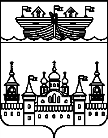 АДМИНИСТРАЦИЯ Р.П. ВОСКРЕСЕНСКОЕВОСКРЕСЕНСКОГО МУНИЦИПАЛЬНОГО РАЙОНАНИЖЕГОРОДСКОЙ ОБЛАСТИПОСТАНОВЛЕНИЕ15 декабря 2020 года 									 № 103О внесении изменений в постановление администрации р.п.Воскресенское от 21.12.2016 № 207 «О межведомственной комиссии по разработке и согласованию размеров коэффициентов дифференциации по видам деятельности внутри одного вида разрешенного использования земельного участка (Кд)»В соответствии с постановлением  Правительства Нижегородской области от 02.06.2006г. № 186  «Об утверждении Методики расчета арендной платы за земельные участки, находящиеся в собственности Нижегородской области и государственной собственности на территории Нижегородской области» и в целях разработки экономически обоснованных размеров коэффициентов дифференциации по видам деятельности внутри одного вида разрешенного использования земельного участка (Кд) администрация р.п.Воскресенское Воскресенского муниципального района Нижегородской области  постановляет:1.Внести изменения в постановление администрации р.п.Воскресенское от 21.12.2016 г. № 207 «О межведомственной комиссии по разработке и согласованию размеров коэффициентов дифференциации по видам деятельности внутри одного вида разрешенного использования земельного участка (Кд)», утвердив состав комиссии в новой редакции согласно приложения2.Контроль за исполнением настоящего постановления оставляю за собой.Глава  администрации                                                              	А.В.ГурылевУтвержденопостановлением администрации р.п.Воскресенское от 15.12.2020 г. № 103Состав межведомственной комиссии по разработке и согласованию размеров коэффициентов дифференциации по видам деятельности внутри одного вида разрешенного использования земельного участка (Кд)Гурылев Алексей Владимирович -    глава администрации  р.п.Воскресенское -председатель комиссии;Привалова Юлия Геннадьевна –зам.главы администрации р.п.Воскресенское , заместитель председателя комиссии;Малышева Ирина Александровна – специалист администрации р.п.Воскресенское, секретарь комиссии;Члены комиссии:Миронов Дмитрий Васильевич– председатель Комитет по управлению муниципальным имуществом Воскресенского муниципального  района Нижегородской области (далее Комитет) по согласованию;Шаханова Татьяна Александровна –главный бухгалтер администрации р.п.Воскресенское; Федулова Ольга Васильевна - бухгалтер администрации р.п.Воскресенское;Рахматова Евгения Алексеевна– заместитель начальника Отдела капитального строительства и архитектуры администрации Воскресенского муниципального района, главный архитектор, по согласованию.Приложение №2Положение о межведомственной комиссии по разработке и согласованию размеров коэффициентов дифференциации по видам деятельности внутри одного вида разрешенного использования земельного участка (Кд)1.Общие положения1.1.Межведомственная комиссия по разработке и согласованию размеров коэффициентов дифференциации по видам деятельности внутри одного вида разрешенного использования земельного участка (Кд)(далее -Комиссия) создана с целью разработки и согласования размеров коэффициентов дифференциации по видам деятельности внутри одного вида разрешенного использования земельного участка (Кд) по землям, находящимся в государственной собственности на территории Воскресенского муниципального района Нижегородской области, за исключением земельных участков, являющихся собственностью Российской Федерации (далее - коэффициенты Кд).1.2.В своей деятельности Комиссия руководствуется Гражданским кодексом Российской Федерации, Земельным кодексом Российской Федерации, Федеральным законом от 06.10.2003г. № 131-ФЗ «Об общих принципах организации местного самоуправления в Российской Федерации», нормативными правовыми актами Нижегородской области и органов местного самоуправления Воскресенского муниципального района, а также настоящим Положением.2.Задачи комиссииЗадачей Комиссии является разработка и согласование экономически обоснованных размеров коэффициентов дифференциации по видам деятельности внутри одного вида разрешенного использования земельного участка (Кд) по землям, находящимся в государственной собственности на территории Воскресенского муниципального района Нижегородской области, за исключением земельных участков, являющихся собственностью Российской Федерации.3.Функции комиссииДля решения поставленной задачи Комиссия:3.1.Рассматривает и принимает решение о согласовании либо отклонении в согласовании коэффициентов Кд, разработанных Комитетом по управлению муниципальным имуществом Воскресенского муниципального  района Нижегородской области (далее Комитет).3.2.Взаимодействует с Комитетом по управлению муниципальным имуществом Воскресенского муниципального  района Нижегородской области по вопросам своей деятельности.4.Состав комиссии4.1.Состав Комиссии утверждается постановлением администрации р.п.Воскресенское Воскресенского муниципального района. В состав Комиссии входит глава администрации р.п.Воскресенское Воскресенского муниципального района и является ее председателем.  4.2.Организационное обеспечение работы Комиссии осуществляет Комитет.5.Порядок деятельности комиссии5.1.Заседания Комиссии проходят в администрации р.п.Воскресенское Воскресенского муниципального района  по адресу: Нижегородская область, Воскресенский район, р.п.Воскресенского, пл.Ленина, д.3.5.2.Работой Комиссии руководит председатель, а в случае его отсутствия - заместитель председателя Комиссии.5.3.Председатель Комиссии:- осуществляет руководство работой Комиссии;- ведет заседания Комиссии;- обеспечивает и контролирует выполнение решений Комиссии.5.4.Заседания Комиссии проводятся по мере выявления необходимости утверждения новых, либо изменения существующих коэффициентов Кд, вызванной принятием нормативных правовых актов Российской Федерации, Нижегородской области, Воскресенского муниципального района, регулирующих вопросы определения размера арендной платы за земельные участки.5.5.Уведомление членов комиссии о дате и времени проведения заседания Комиссии осуществляет секретарь Комиссии путем направления телефонограммы. Телефонограммы направляются не менее чем за один день до дня заседания Комиссии. 5.6.Заседание Комиссии считается правомочным, если на нем присутствует более половины общего числа ее членов. Члены Комиссии принимают участие в заседании Комиссии лично, наделение полномочиями члена Комиссии по доверенности не допускается.5.7.Техническое обеспечение работы Комиссии осуществляет  заместитель председателя  Комиссии.5.8.Заместитель председателя Комиссии:- готовит документы для проведения заседаний Комиссии;- организует заседания Комиссии;- оформляет протокол заседаний Комиссии;- направляет протокол заинтересованным лицам.5.9.Решения на заседании Комиссии принимаются путем открытого голосования простым большинством голосов.В случае равенства голосов "за" и "против" голос председательствующего является решающим.Решение Комиссии в течение 3 рабочих дней после дня заседания Комиссии оформляется протоколом, который подписывается председателем Комиссии и секретарем.ПРОТОКОЛ № 1заседания межведомственной комиссии по разработке и согласованию размеров коэффициентов дифференциации по видам деятельности внутри одного вида разрешенного использования земельного участка (Кд)от 22 декабря 2016 года                                                        	                   начало 09-00Место проведения: р.п. Воскресенское, площадь Ленина, д.3.Присутствуют:Гурылев Алексей Владимирович -    глава администрации  р.п.Воскресенское -председатель комиссии;Привалова Юлия Геннадьевна –зам.главы администрации р.п.Воскресенское , заместитель председателя комиссии;Малышева Ирина Александровна – специалист администрации р.п.Воскресенское, секретарь комиссии;Члены комиссии:Кондрин Виктор Павлович – председатель Комитет по управлению муниципальным имуществом Воскресенского муниципального  района Нижегородской области (далее Комитет) по согласованию;Кирпичев Александр Николаевич–главный бухгалтер администрации р.п.Воскресенское; Федулова Ольга Васильевна - бухгалтер администрации р.п.Воскресенское;Храмова Татьяна Максимовна – заместитель начальника Отдела капитального строительства и архитектуры администрации Воскресенского муниципального района, главный архитектор, по согласованию.Отсутствует: Отсутствующих нетКворум для принятия решений имеется.Повестка дняРазработка и согласование размеров коэффициентов дифференциации по видам деятельности внутри одного вида разрешенного использования земельного участка (Кд).Слушали: Заместителя председателя комиссии Привалову Ю.Г.: Комитетом по управлению муниципальным имуществом Воскресенского муниципального  района Нижегородской области были предложены коэффициенты дифференциации по видам деятельности внутри одного вида разрешенного использования земельного участка (Кд), необходимые для расчета арендной платы за земельные участки, находящиеся на территории муниципального образования  р.п. Воскресенское Воскресенского района Нижегородской области.Выносится на голосование следующее решение: Согласовать коэффициенты дифференциации по видам деятельности внутри одного вида разрешенного использования земельного участка (Кд)Голосовали: «за» -  7 чел., «против» - 0 чел.Решили: Согласовать коэффициенты дифференциации по видам деятельности внутри одного вида разрешенного использования земельного участка (Кд).Председатель комиссии  Гурылев А.В.Заместитель председателя комиссии Привалова Ю.Г.Секретарь комиссии Малышева И.А.Члены комиссии:Кондрин В.П.Кирпичев А.Н.Федулова О.В. Храмова Т.М.